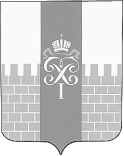 МЕСТНАЯ АДМИНИСТРАЦИЯМУНИЦИПАЛЬНОГО ОБРАЗОВАНИЯ  ГОРОД ПЕТЕРГОФ________________________________________________________________________________ПОСТАНОВЛЕНИЕ «_25__»__04___2016 года                                                                     №  27«Об утверждении Положения «О порядке предоставления лицами, претендующими на замещение должностей муниципальной службы в местной администрации муниципального образования город Петергоф,  муниципальными служащими  местной администрации МО город Петергоф, лицом, поступающим на работу на должность руководителя муниципального казенного учреждения муниципального образования город Петергоф и руководителем муниципального казенного учреждения муниципального образования город Петергоф сведений о своих доходах, расходах об имуществе и обязательствах имущественного характера¸ а также сведений о доходах, расходах об имуществе и обязательствах имущественного характера своих супруги (супруга) и несовершеннолетних детей»    	Во исполнение Федерального закона от 25.12.2008 N 273-ФЗ "О противодействии коррупции", Федерального закона от 03.12.2012 N 230-ФЗ "О контроле за соответствием расходов лиц, замещающих государственные должности, и иных лиц их доходам", Указа Президента Российской Федерации от 23.06.2014 N 460 "Об утверждении формы справки о доходах, расходах, об имуществе и обязательствах имущественного характера и внесении изменений в некоторые акты Президента Российской Федерации", Устава муниципального образования город Петергоф, Постановления местной администрации муниципального образования город Петергоф от 02.04.2015 № 34 «Об утверждении перечня должностей муниципальной службы, при назначении на которые граждане и при замещении которых муниципальные служащие обязаны представлять сведения о своих доходах, об имуществе и обязательствах имущественного характера своих супруги (супруга) и несовершеннолетних детей» местная администрация муниципального образования город Петергоф:ПОСТАНОВЛЯЕТ:Утвердить Положение о порядке представления сведений о доходах, расходах, об имуществе и обязательствах имущественного характера лицами, претендующими на замещение должностей муниципальной службы в местной администрации муниципального образования город Петергоф, муниципальными служащими местной администрации муниципального образования город  Петергоф, лицом, поступающим на работу на должность руководителя муниципального казенного учреждения муниципального образования город Петергоф и руководителем муниципального казенного учреждения муниципального образования город Петергоф сведений о доходах,  об имуществе и обязательствах имущественного характера согласно Приложению №1.Признать утратившим силу Постановление местной администрации муниципального образования город Петергоф от 29.03.2011 № 44 «Об утверждении Положения «О предоставлении гражданами, претендующими на замещение должностей муниципальной службы в местной администрации муниципального образования город Петергоф сведений о доходах, об имуществе и обязательствах имущественного характера»  Признать утратившим силу Постановление местной администрации муниципального образования город Петергоф от 25.03.2013 № 46 «О предоставлении лицом, поступающим на работу на должность руководителя муниципального казенного учреждения муниципального образования город Петергоф, а также руководителем муниципального учреждения муниципального образования город Петергоф сведений и своих доходах, об имуществе и обязательствах имущественного характера супруги (супруга) и несовершеннолетних детей .Настоящее Постановление вступает в силу с момента его официального обнародования.Контроль за исполнением настоящего Постановления возложить на заместителя главы местной администрации муниципального образования город  Петергоф.Глава местной администрациимуниципального образования город Петергоф	                                             А.В. ШифманУтверждено постановлениемместной администрации муниципальногообразования город Петергоф                                                                           от «25»___04__2016г.  № 27ПОЛОЖЕНИЕо порядке представления сведений о доходах, расходах, об имуществе и обязательствах имущественного характера лицами, лицами, претендующими на замещение должностей муниципальной службы в местной администрации муниципального образования город Петергоф, муниципальными служащими местной администрации муниципального образования город  Петергоф лицом, поступающим на работу на должность руководителя муниципального казенного учреждения муниципального образования город Петергоф и руководителем муниципального казенного учреждения муниципального образования город Петергоф1. Настоящее Положение о порядке представления сведений о доходах, расходах, об имуществе и обязательствах имущественного характера лицами, претендующими на замещение должностей муниципальной службы в местной администрации муниципального образования город Петергоф, муниципальными служащими местной администрации муниципального образования город  Петергоф, лицом, поступающим на работу на должность руководителя муниципального казенного учреждения муниципального образования город Петергоф и руководителем муниципального казенного учреждения муниципального образования город Петергоф (далее – Положение) определяет порядок представления лицами, претендующими на замещение должностей муниципальной службы в местной администрации муниципального образования город Петергоф, муниципальными служащими местной администрации муниципального образования город  Петергоф лицом, поступающим на работу на должность руководителя муниципального казенного учреждения муниципального образования город Петергоф и руководителем муниципального казенного учреждения муниципального образования город Петергоф (далее – МА МО г. Петергоф), сведений о своих доходах, расходах, об имуществе и обязательствах имущественного характера, а также о доходах, расходах, об имуществе и обязательствах имущественного характера своих супруг (супругов) и несовершеннолетних детей (далее - сведения о доходах, об имуществе и обязательствах имущественного характера). 2. Обязанность представлять сведения о доходах, расходах, об имуществе и обязательствах имущественного характера в соответствии с федеральными законами, указами Президента Российской Федерации и настоящим Положением возлагается на лиц, претендующих на замещение должностей муниципальной службы в местной администрации муниципального образования город Петергоф, муниципальных служащих местной администрации муниципального образования город  Петергоф лицом, поступающим на работу на должность руководителя муниципального казенного учреждения муниципального образования город Петергоф и руководителем муниципального казенного учреждения муниципального образования город Петергоф.3. Сведения о доходах, об имуществе и обязательствах имущественного характера представляются лицами, претендующими на замещение должностей муниципальной службы в местной администрации муниципального образования город Петергоф, муниципальными служащими местной администрации муниципального образования город Петергоф лицами, поступающими на работу на должность руководителя муниципального казенного учреждения муниципального образования город Петергоф и руководителями муниципальных казенных учреждений муниципального образования город Петергоф, ежегодно не позднее 30 апреля года, следующего за отчетным:1) сведения о своих доходах, полученных за отчетный период (с 1 января по 31 декабря) от всех источников (включая денежное содержание, пенсии, пособия, иные выплаты), а также сведения об имуществе, принадлежащем ему на праве собственности, и о своих обязательствах имущественного характера по состоянию на конец отчетного периода по утвержденной Президентом Российской Федерации форме;   2) сведения о доходах супруги (супруга) и несовершеннолетних детей, полученных за отчетный период (с 1 января по 31 декабря) от всех источников (включая заработную плату, пенсии, пособия, иные выплаты), а также сведения об имуществе, принадлежащем им на праве собственности, и об их обязательствах имущественного характера по состоянию на конец отчетного периода по утвержденной Президентом Российской Федерации форме.4. Лица, претендующие на замещение должностей муниципальной службы в местной администрации муниципального образования город Петергоф, муниципальные служащие местной администрации муниципального образования город Петергоф лица, поступающие на работу на должность руководителя муниципального казенного учреждения муниципального образования город Петергоф и руководители муниципальных казенных учреждений муниципального образования город Петергоф предоставляют сведения о своих расходах, а также о расходах своих супруги (супруга) и несовершеннолетних детей по каждой сделке по приобретению земельного участка, другого объекта недвижимости, транспортного средства, ценных бумаг, акций (долей участия, паев в уставных (складочных) капиталах организаций), совершенной им, его супругой (супругом) и (или) несовершеннолетними детьми в течение календарного года, предшествующего году представления сведений (далее – отчетный период), если общая сумма таких сделок  превышает общий доход данного лица и его супруги (супруга) за три последних года, предшествующих отчетному периоду и об источниках получения средств, за счет которых совершены эти сделки.1) Сведения о своих расходах, отражаются в соответствующем разделе справки о доходах, расходах, об имуществе и обязательствах имущественного характера, форма которой утверждена Указом, не позднее 30 апреля года, следующего за отчетным годом.Сведения, указанные в п.4 настоящего Положения, представляются в порядке и сроки, установленные федеральными законами, нормативными правовыми актами Президента Российской Федерации.2) Сведения о расходах, своих супруги (супруга) и несовершеннолетних детей отражаются в соответствующем разделе справки о доходах, расходах, об имуществе и обязательствах имущественного характера, форма которой утверждена Указом, не позднее 30 апреля года, следующего за отчетным годом.Сведения, указанные в п.4 настоящего Положения, представляются в порядке и сроки, установленные федеральными законами, нормативными правовыми актами Президента Российской Федерации.5. Сведения о доходах, расходах, об имуществе и обязательствах имущественного характера лиц, претендующих на замещение должностей муниципальной службы в местной администрации муниципального образования город Петергоф, муниципальными служащими местной администрации муниципального образования город Петергоф лицами, лицами поступающими на работу на должность руководителя муниципального казенного учреждения муниципального образования город Петергоф и руководителями муниципальных казенных учреждений муниципального образования город Петергоф, их супруги (супруга) и несовершеннолетних детей представляются лично либо по почте. Представленные по форме справки сведения приобщаются к личному делу.6.В случае если лицо, претендующее на замещение должности муниципальной службы в местной администрации муниципального образования город Петергоф, муниципальный служащий местной администрации муниципального образования город Петергоф лицо, поступающее на работу на должность руководителя муниципального казенного учреждения муниципального образования город Петергоф и руководитель муниципального казенного учреждения муниципального образования город Петергоф обнаружило, что в представленных им сведениях о доходах, об имуществе и обязательствах имущественного характера не отражены или не полностью отражены какие-либо сведения, либо имеются ошибки, он вправе представить уточненные сведения. Уточненные сведения о доходах, об имуществе и обязательствах имущественного характера могут быть представлены в течение одного месяца после окончания срока, указанного в пункте 3 настоящего Положения.7.Сведения о доходах, об имуществе и обязательствах имущественного характера и сведения о расходах, представляемые в соответствии с настоящим Положением, являются сведениями конфиденциального характера, если федеральным законом они не отнесены к сведениям, составляющим государственную тайну.8. В случае непредставления или представления заведомо ложных сведений о доходах, об имуществе и обязательствах имущественного характера и (или) сведений о расходах лицо, претендующее на замещение должности муниципальной службы в местной администрации муниципального образования город Петергоф, муниципальный служащий местной администрации муниципального образования город Петергоф лицо, поступающее на работу на должность руководителя муниципального казенного учреждения муниципального образования город Петергоф и руководитель муниципального казенного учреждения муниципального образования город Петергоф, несет ответственность в соответствии с законодательством Российской Федерации.